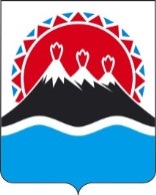 П О С Т А Н О В Л Е Н И ЕПРАВИТЕЛЬСТВА КАМЧАТСКОГО КРАЯ             г. Петропавловск-КамчатскийПРАВИТЕЛЬСТВО ПОСТАНОВЛЯЕТ:1. Внести в приложение к постановлению Правительства Камчатского края от 07.02.2014 № 68-П «Об утверждении Порядка предоставления из краевого бюджета субсидии некоммерческому партнерству содействия развития спорта в Камчатском крае "Северные странствия" на организацию и проведение Камчатской традиционной гонки на собачьих упряжках "БЕРИНГИЯ" следующие изменения:1) часть 3 дополнить:а) пунктом 12 следующего содержания:«12) организации и проведению детской гонки на собачьих упряжках «Дюлин «Берингия»;»;б) пунктом 13 следующего содержания:«13) организации и проведению мероприятий – сателлитов: «Елизовский спринт», «Петропавловск-Камчатский фестиваль зимних видов спорта «Снежный путь», «Детский Паланский спринт».».2) в пункте 3 части 5 слова «01 декабря» заменить словами «30 сентября».2. Настоящее постановление вступает в силу после дня его официального опубликования.Исп.советник отдела организационной работы управления делами Аппарата Губернатора и Правительства Камчатского краяНадежда Викторовна Шлыкова8 (4152) 42-53-06Пояснительная запискак проекту постановления Правительства Камчатского края"О внесении изменений в приложение к постановлению Правительства Камчатского края от 07.02.2014 № 68-П «Об утверждении Порядка предоставления из краевого бюджета субсидии некоммерческому партнерству содействия развития спорта в Камчатском крае "Северные странствия" на организацию и проведение Камчатской традиционной гонки на собачьих упряжках "БЕРИНГИЯ"Настоящий проект постановления Правительства Камчатского края разработан в целях уточнения отдельных положений приложения к  постановлению Правительства Камчатского края от 07.02.2014 № 68-П «Об утверждении Порядка предоставления из краевого бюджета субсидии некоммерческому партнерству содействия развития спорта в Камчатском крае "Северные странствия" на организацию и проведение Камчатской традиционной гонки на собачьих упряжках «БЕРИНГИЯ».Реализация данного постановления не потребует дополнительных финансовых затрат из краевого бюджета.  Настоящий проект постановления Правительства Камчатского края размещен на официальном сайте исполнительных органов государственной власти Камчатского края в сети «Интернет» 31.03.2017 года для проведения в срок до 10.04.2017 года независимой антикоррупционной экспертизы.№О внесении изменений в приложение к постановлению Правительства Камчатского края от 07.02.2014 № 68-П «Об утверждении Порядка предоставления из краевого бюджета субсидии некоммерческому партнерству содействия развития спорта в Камчатском крае "Северные странствия" на организацию и проведение Камчатской традиционной гонки на собачьих упряжках "БЕРИНГИЯ"Губернатор Камчатского краяВ.И. ИлюхинСОГЛАСОВАНОЗаместитель Председателя ПравительстваКамчатского края – руководитель АппаратаГубернатора и Правительства Камчатского краяА.Ю. ВойтовМинистр финансов Камчатского краяС.Г. ФилатовНачальник Управления по бухгалтерскому учету и отчетности Аппарата Губернатора и Правительства Камчатского краяЛ.М. ТишинаНачальник Главного правового управления Губернатора иПравительства Камчатского краяС.Н. Гудин